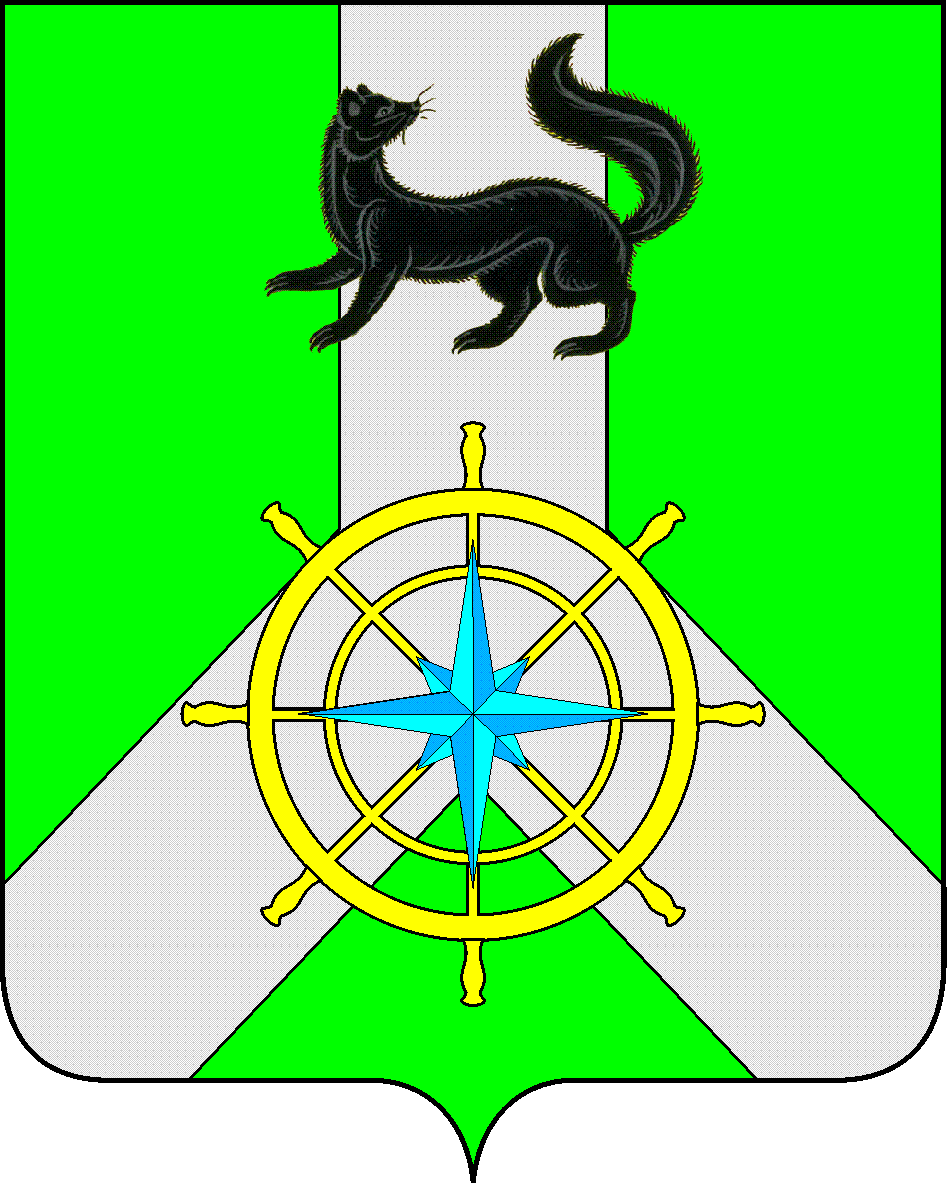 Р О С С И Й С К А Я   Ф Е Д Е Р А Ц И ЯИ Р К У Т С К А Я   О Б Л А С Т ЬК И Р Е Н С К И Й   М У Н И Ц И П А Л Ь Н Ы Й   Р А Й О НА Д М И Н И С Т Р А Ц И Я П О С Т А Н О В Л Е Н И ЕОб утверждении стоимости услуг, оказываемых специализированными службами по похоронному делуВ соответствии с частью 3 статьи 9 Федерального закона от 12 января 1996 года №8-ФЗ «О погребении и похоронном деле», руководствуясь пунктом 17 части 1 статьи 15 Федерального закона от 6 октября 2003 года №131-ФЗ «Об общих принципах организации местного самоуправления в Российской Федерации», статьями 39, 55 Устава муниципального образования Киренский район,П О С Т А Н О В Л Я Е Т:1. Установить на межселенной территории муниципального образования Киренский район стоимость услуг, оказываемых специализированными службами по вопросам похоронного дела согласно гарантированному перечню услуг по погребению в соответствии со ст. 9 Федерального закона от 12 января 1996 года №8-ФЗ «О погребении и похоронном деле», супругу, близким родственникам, иным родственникам, законному представителю или иному лицу, взявшему на себя обязанность осуществить погребение умершего, согласно приложения №1 к данному Постановлению.2. Установить на межселенной территории муниципального образования Киренский район стоимость услуг, оказываемых специализированными службами по вопросам похоронного дела согласно гарантированному перечню услуг по погребению в соответствии со ст. 12 Федерального закона от 12 января 1996 года №8-ФЗ «О погребении и похоронном деле», при отсутствии супруга, близких родственников, иных родственников либо законного представителя умершего или при невозможности осуществить ими погребение, а также при отсутствии иных лиц, взявших на себя обязанность осуществить погребение, погребение умершего на дому, на улице или в ином месте после установления органами внутренних дел его личности,согласно приложения№2 к данному Постановлению.3. Признать утратившим силу Постановление № 20 от 18.01.2016г.4. Настоящее Постановление подлежит официальному опубликованию в газете «Ленские зори» и размещению на официальном сайте администрации Киренского муниципального района kirenskrn.irkobl.ru;5.Постановление вступает в силу после его официального опубликования и распространяется на правоотношения, возникшие с 1 января 2017 годаМэр района                                                                                              К.В.СвистелинСогласовано:Заместитель мэра по экономике и финансам                                                    Е.А.ЧудиноваПравовой отдел                                                                                                    И.С.ЧернинаИсполнитель: М.Р.СиньковаТел.: 4-36-43от 26 января 2017 г.№ 24г.Киренск